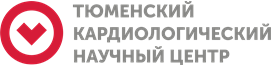            ТЮМЕНСКИЙ КАРДИОЛОГИЧЕСКИЙ НАУЧНЫЙ ЦЕНТР- филиал Федерального государственного бюджетного научного учреждения        «Томский национальный исследовательский медицинский центр                                  Российской академии наук»                   (Тюменский кардиологический научный центр)                       Научная библиотека                   Бюллетень новых поступлений                              за I квартал 2020 г.Бюллетень новых поступлений включает описание документов (учебники, учебные пособия, руководства, журналы, сборники конференций, клинические рекомендации, методические рекомендации, статьи по актуальным темам) поступивших в библиотеку Тюменского кардиологического научного центра за I квартал 2020 г.  В данном информационном издании билиографические записи документов размещены в общий алфавитный ряд авторов и заглавий. Бюллетень выпускается в печатном и электронном варианте. Печатный вариант представлен в справочно-библиографическом отделе библиотеки, электронный вариант выпуска – на сайте кардиологического научного центра, на веб-странице библиотеки.15.03.20201.«Нестеровские чтения» с международным участием, посвященной 110-летию кафедры факультетской терапии им. академика А.И. Нестерова: VIII юбилейная научно-практическая конференция : МАТЕРИАЛЫ КОНКУРСА МОЛОДЫХ УЧЕНЫХ, ВРАЧЕЙ И СТУДЕНТОВ (18-19 сентября 2020) //КЛИНИЦИСТ.- 2020.- N1-2.- C.107-151 https://www.elibrary.ru/item.asp?id=427861252.  КЛИНИЦИСТ.- 2020.- N1-2.- СТРАТИФИКАЦИЯ РИСКА СЕРДЕЧНО-СОСУДИСТЫХ ОСЛОЖНЕНИЙ ПРИ СТАБИЛЬНОЙ ИШЕМИЧЕСКОЙ БОЛЕЗНИ СЕРДЦА: обзор /Толпыгина С.Н., Марцевич С.Ю. //КЛИНИЦИСТ.- 2020.- N1-2.- C.24-33 https://www.elibrary.ru/item.asp?id=42786116- КАЛЬЦИНИРОВАННЫЙ АОРТАЛЬНЫЙ СТЕНОЗ: ИЗВЕСТНЫЕ ФАКТЫ И ПЕРСПЕКТИВНЫЕ ИССЛЕДОВАНИЯ: обзор /Карпова Н.Ю., Рашид М.А., Чипигина Н.С., Казакова Т.В., Зудилина А.Э. //КЛИНИЦИСТ.- 2020.- N1-2.- C.34-41 https://www.elibrary.ru/item.asp?id=42786117- РЕМОДЕЛИРОВАНИЕ СЕРДЦА И СОСУДОВ ПРИ АРТЕРИАЛЬНОЙ ГИПЕРТЕНЗИИ: РОЛЬ СОПУТСТВУЮЩЕГО ОЖИРЕНИЯ: ЛЕКЦИЯ /Кандилова В.Н. //КЛИНИЦИСТ.- 2020.- N1-2.- C.62-72  https://www.elibrary.ru/item.asp?id=42786120  - ВОЗМОЖНОСТИ ТЕРАПИИ БЕТА-АДРЕНОБЛОКАТОРАМИ У ПАЦИЕНТОВ В ПЕРИОПЕРАЦИОННОМ ПЕРИОДЕ ПРИ КАРДИОХИРУРГИЧЕСКИХ И ВНЕСЕРДЕЧНЫХ ХИРУРГИЧЕСКИХ ВМЕШАТЕЛЬСТВАХ / Котова Д.П., Шеменкова В.С., Демина В.А. //КЛИНИЦИСТ.- 2020.- N1-2.- C.73-81                https://www.elibrary.ru/item.asp?id=42786121-ИНФЕКЦИОННЫЙ ЭНДОКАРДИТ: ТРУДНОСТИ ДИАГНОСТИКИ /Чипигина Н.С., Карпова Н.Ю., Белова М.В., Савилов Н.П. //КЛИНИЦИСТ.- 2020.- N1-2.- C.82-90 https://www.elibrary.ru/item.asp?id=42786122-БЕЗОПАСНОСТЬ СЕЛЕКТИВНЫХ НЕСТЕРОИДНЫХ ПРОТИВОВОСПАЛИТЕЛЬНЫХ ПРЕПАРАТОВ: АНАЛИЗ ДАННЫХ ПОСЛЕДНИХ ЛЕТ /Шостак Н.А., Клименко А.А., Демидова Н.А., Аничков Д.А.  //КЛИНИЦИСТ.- 2020.- N1-2.- C.91-99 https://www.elibrary.ru/item.asp?id=427861233.  ВЕСТНИК СОВРЕМЕННОЙ КЛИНИЧЕСКОЙ МЕДИЦИНЫ.- 2020.- N2.  - УДЛИНЕНИЕ ИНТЕРВАЛА QT КАК МАРКЕР ТЯЖЕСТИ ЦИРРОЗА ПЕЧЕНИ /. Окурлу А.Ф., Салимова Л.М., Баймяшкина А.А. //ВЕСТНИК СОВРЕМЕННОЙ КЛИНИЧЕСКОЙ МЕДИЦИНЫ.- 2020.- N2.- С.46-49 https://www.elibrary.ru/item.asp?id=42898980  -  БЕЗБОЛЕВАЯ ИШЕМИЯ МИОКАРДА КАК ПРОЯВЛЕНИЕ ИШЕМИЧЕСКОЙ БОЛЕЗНИ СЕРДЦА У ПАЦИЕНТОВ С РЕВМАТОИДНЫМ АРТРИТОМ Абдрахманова А.И., Амиров Н.Б., Цибулькин Н.А. //ВЕСТНИК СОВРЕМЕННОЙ КЛИНИЧЕСКОЙ МЕДИЦИНЫ.- 2020.- N2.- С.50-55 https://www.elibrary.ru/item.asp?id=42898981  - ОБСТРУКТИВНАЯ ГИПЕРТРОФИЧЕСКАЯ КАРДИОМИОПАТИЯ: ИСТОРИЧЕСКИЕ АСПЕКТЫ И СОВРЕМЕННЫЕ МЕТОДЫ ЛЕЧЕНИЯ (ОБЗОР ЛИТЕРАТУРЫ)\ Велиева Л.М., Джорджикия Р.К. //ВЕСТНИК СОВРЕМЕННОЙ КЛИНИЧЕСКОЙ МЕДИЦИНЫ.- 2020.- N2.- С.55-69  https://www.elibrary.ru/item.asp?id=42898982 4. Казанский медицинский журнал.- 2020.- N2.               -  ПОДХОДЫ К АНТИТРОМБОТИЧЕСКОЙ МОДИФИКАЦИИ СОСУДИСТЫХ ИМПЛАНТАТОВ/СЕВОСТЬЯНОВА В. В., КРИВКИНА Е. О., АНТОНОВА Л. В. // Казанский медицинский журнал.- 2020.- N2.- С.232-242 https://www.elibrary.ru/item.asp?id=42666060  - ОСОБЕННОСТИ ПСИХИЧЕСКИХ РАССТРОЙСТВ И ИХ КОРРЕКЦИИ У ПАЦИЕНТОВ С КАРДИАЛЬНОЙ ПАТОЛОГИЕЙ Жидяевский А.Г., Менделевич В.Д., Галяутдинов Г.С., Ибрагимова К.Р., Закирова Э.Б. . // Казанский медицинский журнал.- 2020.- N2.- С.212-22528.02.20201. Здравоохранение.- 2020.- N2. (Электронный ресурс БД подписка)2. Главная медицинская сестра.- 2020.- N2. (Электронный  ресурс БД          подписка) 3.	Кардиоваскулярная терапия и профилактика.- 2020.- N1. https://www.elibrary.ru/contents.asp?titleid=8762 4.   Менеджер здравоохранения .- 2020.- N1. https://www.elibrary.ru/contents.asp?titleid=261935.	 Российский кардиологический журнал.- 2020.- N1. - https://www.elibrary.ru/contents.asp?titleid=90576.	Казанский медицинский журнал.- 2020.- N1. -  https://www.elibrary.ru/contents.asp?titleid=759402.02.2020г.                             1.  А-2389     К82               Кривошеева , Елена Николаевна. Эффективность и безопасность антикоагулянтной терапии у больных фибрилляцией предсердий, перенесших плановое чрескожное коронарное вмешательство [Текст]: Автореф. дис. канд. мед. наук : 14.01.05 - Кардиология, 14.01.13 - Лучевая диагностика, лучевая терапия / Елена Николаевна Кривоше-ева . - М, 2020. - 24с.- Библиогр.: С. 22-24         2.  А-2380     М36               Махинова , Мария Михайловна. Клиническая эффективность персонализированной программы физических тренировок и селективного ингибитора бета-окисления жирных кислот в реабилитации больных с фибрилляцией предсердий после первичной радиоча-стотной аблации устьев легочных вен [Текст]: Автореф. дис. канд. мед. наук : 14.01.05 - Кардиология/ Мария Михайловна Махинова . - М, 2020. - 23с.- Биб-лиогр.: С. 22-23       3.  А-2385     П77               Приходько, Максим Николаевич. Стабильная стенокардия напряжения с сочетанием хронического Helicobacter pylori – ассоциированного гастрита: клинико-функциональные особенности, оптимизация терапии[Текст]: Автореф. дис. канд. мед. наук: 14.01.04 -  Внут-ренние болезни/ Максим Николаевич Приходько. - челябинск, 2020. - 22с.- Библиогр.: С. 18-22         4.  А-2383     Р18                Райх, Ольга Игоревна. Предрасположенность к психологическому дистрессу при сердеч-но-сосудистых заболеваниях: распространенность, ассоциированные факторы, клиническая и прогностическая значимость[Текст]: Автореф. дис. д-р. мед. наук : 14.01.05 - Кардиология / Ольга Игоревна Райх. - Кемерово, 2020. - 47с.- Биб-лиогр.: С. 45-47         5. АС-2390С17      Самойлова, Елена Петровна. Отдалённые результаты наблюдения пациентов со стабильной ишемической болезнью сердца после перенесённых чрескожных коронарных вмешательств/ Елена Петровна Самойлова. - Тюмень, 2020. - 22с.- Библиогр.: С. 21-22        12.  А-2386        Ч-81       Чубыкина , Ульяна Валериевна. Оценка частоты семейной гиперхолестеринемии и гиперлипопротеидемии(А) у больных с ранней манифестацией и высоким риском атеросклеротических сердечно-сосудистых заболеваний[Текст]: Автореф. дис. канд. мед. наук : 14.01.05 - Кардиология, 14.03.10 Клиническая, лабораторная диагностика / Ульяна Валериевна Чубыкина . - М, 2020. - 24с.- Библиогр.: С. 23-24         13.  А-2382        Ш25      Шариков, Никита Леонидович. Особенности ангиоархитектоники у пациентов с различными формами неклапанной фибрилляции предсердий[Текст]: Автореф. дис. канд. мед. наук : (14.01.05 ) Кардиология/ Никита Леонидович Шариков. - М, 2020. - 23с.- Биб-лиогр.: С. 22-23          20.01.2020г. 1. Здравоохранение.- 2020.- N1. (Электронный ресурс БД подписка)2. Главная медицинская сестра.- 2020.- N1. (Электронный  ресурс БД              подписка)